Top of FormBottom of FormMY OTHER RECIPES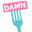 PAN FRIED DUMPLINGSYIELD: 40 DUMPLINGS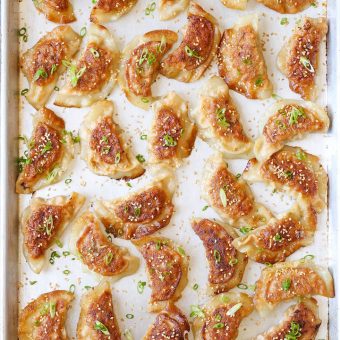 PREP TIME: 25 MINUTESCOOK TIME: 15 MINUTESTOTAL TIME: 40 MINUTESThe best and easiest way to cook amazingly crisp potstickers! After this, you’ll never want take-out dumplings ever again. Promise!INGREDIENTS:1 pound ground pork1 zucchini, shredded1 carrot, peeled and shredded1 cup shredded Napa cabbage2 large eggs, lightly beaten2 cloves garlic, minced2 green onions, thinly sliced3 tablespoons reduced sodium soy sauce1 tablespoon sesame oil1 tablespoon freshly grated ginger1 tablespoon mirin1 teaspoon sugarKosher salt and freshly ground black pepper, to taste40 won ton wrappers2 tablespoons vegetable oil, or more, as neededDIRECTIONS:In a large bowl, combine pork, zucchini, carrot, cabbage, eggs, garlic, green onions, soy sauce, sesame oil, ginger, mirin and sugar; season with salt and pepper, to taste.*To assemble the dumplings, place wrappers on a work surface. Spoon 1 tablespoon of the pork mixture into the center of each wrapper. Using your finger, rub the edges of the wrappers with water. Fold the dough over the filling to create a half-moon shape, pinching the edges to seal.*Heat vegetable oil in a large skillet over medium heat. Working in batches, add dumplings in a single layer and cook until bottoms begin to brown, about 30 seconds. Add 1/2 cup water, cover and cook for 3 minutes; uncover and cook until the liquid has evaporated completely and the bottoms are crisp and golden brown, about 2 more minutes. Repeat with remaining dumplings, adding more vegetable oil as needed.Serve immediately.*The filling in the dumplings does not have to be cooked prior to wrapping.*To freeze, place uncooked dumplings in a single layer on a baking sheet overnight. Transfer to freezer bags.This delicious recipe brought to you by DAMN DELICIOUS 
https://damndelicious.net/2016/01/15/pan-fried-dumplings/Top of Form